Prot. n. 2254/A37a	        Firenze, 14 settembre 2017                                                                                                       Ai genitori degli alunniScuola Secondaria di primo grado PolizianoOggetto: Autorizzazione alunni uscita da scuola In riferimento all'uscita degli alunni minori da scuola al termine delle lezioni giornaliere, con l'obiettivo di favorire la crescita e l'autonomia dei minori, si può ragionevolmente ritenere legittimo consentire l’uscita dell‘alunno, senza che Lo stesso venga preso direttamente in custodia dal genitore/affidatario o da un suo delegato.Perché l‘alunno, al termine delle lezioni giornaliere, possa uscire da solo anche senza la presenza del genitore/affidatario o della persona delegata, occorre però che il genitore con apposita dichiarazione, richieda tale soluzione e sollevi l'Istituzione scolastica dall‘obbligo della vigilanza.A tal fine si allega il modello di dichiarazione che entrambi i genitori affidatari devono compilare in tutte le sue parti e controfirmare, per consentire l’uscita degli alunni senza consegna diretta ad altro soggetto maggiorenne autorizzato.In caso di uscita anticipata, il minore verrà consegnato solo ed esclusivamente ai genitori o ai delegati. Il Dirigente scolastico	          Prof. Alessandro Bussotti________________________________________________________________________________Da ritagliare e consegnare entro sabato 16 settembre 2017 (per le classi a 6 giorni) ed entro lunedì 18 settembre 2017 (per le classi a 5 giorni) al Docente Coordinatore di Classe, che consegnerà le autorizzazioni in Segreteria, annotando sul Registro di classe gli alunni autorizzati.          Al Dirigente Scolastico                                                                                                           I.C. "Poliziano” - FirenzeI sottoscritti genitori/affidatari ............................................................................................                                                  ............................................................................................                                  dell'alunno ....................................................................................... della classe ................................                     in caso d assenza del sottoscritto o della persona da me delegata, consapevole della possibilità che tale situazione possa configurarsi come omessa custodia di minore, ritenendo che il predetto alunno abbia la maturità  e le abilità necessarie,  avendolo adeguatamente istruito sul percorso e sulle cautele da seguire per  raggiungere  l‘abitazione - autorizzo comunque il personale dell'Istituzione scolastica a consentirne l'uscita autonoma, sollevando il personale stesso dall' obbligo di vigilanza.I genitori/affidatari  ........................................................................(firma leggibile)                                 ....................................................................... (firma leggibile)Data  Il sottoscritto dichiara di aver effettuato la scelta in osservanza delle disposizioni sulla responsabilità genitoriale di cui agli artt. 316, 317 ter e 337 quater del Codice civile che richiedono il consenso di entrambi i genitori.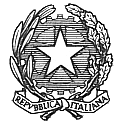 ISTITUTO COMPRENSIVO STATALE “A. POLIZIANO”Viale Morgagni n. 22 – 50134 FIRENZETel. 055/4360165 – FAX 055/433209 –C.M. FIIC85700L – C.F. 94202800481e-mail: fiic85700l@istruzione.it pec: fiic85700l@pec.istruzione.itsito http://www.icpoliziano.gov.it